ALLEGATO 5Agli attiDESIGNAZIONE DEL PERSONALE SCOLASTICO AUTORIZZATO ALLA SOMMINISTRAZIONE DI FARMACI IN ORARIO SCOLASTICO.Vista		la richiesta della famiglia di somministrazione in orario scolastico di farmaciVisto	il Protocollo per la somministrazione di farmaci a scuolaConsiderato    	che il farmaco può essere somministrato, come espressamente indicato nell’All.2, senza il possesso di cognizioni specialistiche di tipo sanitario e senza l’esercizio di discrezionalità tecnicaSI DICHIARA FORMALEdisponibilità alla somministrazione del/ dei farmaco/ i indicato/ i nella certificazione medica allegata con le procedure indicate nell’allegato piano di azione (All. 6).Per presa visione e conferma della disponibilità:Data, ………………………ISTITUTO COMPRENSIVO STATALE“Paride Del Pozzo” Via S. Spirito, 6 - PIMONTE (NA) - C.A.P.: 80050 - Tel: 0818792130 -  Fax: 0818749957 NAIC86400X@istruzione.it - http://www.icsdelpozzo.gov.itPEC: NAIC86400X@pec.istruzione.itC.MEC. NAIC86400X                                                      C.F. 82008870634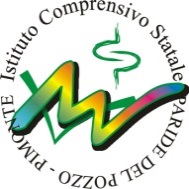 Personale Docente:Personale ATA: